ΕΞΕΤΑΣΤΕΑ ΥΛΗ Α ΛΥΚΕΙΟΥΑΛΓΕΒΡΑ  Α’ ΛΥΚΕΙΟΥ   2017-2018Κεφ.2ο Οι Πραγματικοί Αριθμοί2.2. Διάταξη Πραγματικών Αριθμών(εκτός της απόδειξης ιδιότητας4)2.3. Απόλυτη Τιμή Πραγματικού Αριθμού2.4. Ρίζες Πραγματικών Αριθμών(εκτός των ιδιοτήτων 3,4)Κεφ.3ο Εξισώσεις3.1. Εξισώσεις 1ου Βαθμού3.2. Η Εξίσωση   xν=α3.3. Εξισώσεις 2ου ΒαθμούΚεφ.4ο Ανισώσεις4.1. Ανισώσεις 1ου Βαθμού4.2. Ανισώσεις 2ου ΒαθμούΚεφ.6ο Βασικές  Έννοιες των Συναρτήσεων6.1. Η Έννοια της Συνάρτησης6.2. Γραφική Παράσταση Συνάρτησης(εκτός της υποπαραγράφου Απόσταση Σημείων)6.3. Η Συνάρτηση f(x)=αx+β(εκτός της κλίσης ευθείας ως λόγος μεταβολής)Εισηγητές   Δεληγιαννίδης-Κωστακίδης-Σαλπιστής-ΤρικοπούλουΝΕΟΕΛΛΗΝΙΚΗ ΛΟΓΟΤΕΧΝΙΑΕΙΣΗΓΗΤΕΣ: Βασιλειάδου Ελένη, Κόντα Σουλτάνα, Ρομπόκου ΑθανασίαΑδίδακτο κείμενο της Νεοελληνικής ΛογοτεχνίαςΘεματικές ενότητες: 1. Τα φύλα στη Λογοτεχνία                                      2. Παράδοση και Μοντερνισμός στη Ν. ΠοίησηΡομαντισμόςΠαρνασσισμός ΣυμβολισμόςΥπερρεαλισμόςΣΤΟΙΧΕΙΑ ΘΕΑΤΡΟΛΟΓΙΑΣΕΙΣΗΓΗΤΡΙΑ: ΠΑΠΑΣΤΕΡΓΙΟΥ ΜΑΡΙΑ1.	ΤΟ ΑΡΧΑΙΟ ΘΕΑΤΡΟ. ΑΠΟ ΤΗ ΛΑΤΡΕΥΤΙΚΗ ΟΡΧΗΣΗ ΣΤΟ ΔΡΑΜΑ,  σ. 7-192.	 Η COMMEDIA DELL ARTE, σ. 37-51.3.	ΤΟ  ΕΛΙΣΑΒΕΤΙΑΝΟ ΘΕΑΤΡΟ ΚΑΙ  Ο ΟΥΙΛΛΙΑΜ ΣΑΙΞΠΗΡ, σ. 56-674.	ΤΟ ΑΣΤΙΚΟ ΔΡΑΜΑ, σ. 117-137.5.	ΤΟ ΑΜΕΡΙΚΑΝΙΚΟ ΘΕΑΤΡΟ, σ. 179-195.6.           ΤΟ ΠΑΡΑΛΟΓΟ ΚΑΙ ΟΙ ΝΕΟΤΕΡΕΣ ΤΑΣΕΙΣ ΣΤΟ ΠΑΓΚΟΣΜΙΟ ΘΕΑΤΡΟ, σ. 197-213.7.           επιπλέον οι σελίδες: 72-73, 88-89, 102-103.ΕΦΑΡΜΟΓΕΣ ΠΛΗΡΟΦΟΡΙΚΗΣ (ΕΠΙΛΟΓΗΣ)Κεφ. 7ο ( 7.1)Κεφ. 9ο  (9.3)Κεφ. 10ο  (10.1)Κεφ. 11ο (11.1)Κεφ. 13ο (13.1, 13.2, 13.3)Κεφ. 15ο (15.1, 15.2,15.3)Κεφ. 16ο (16.1, 16.2)ΔΙΑΧΕΙΡΙΣΗ ΦΥΣΙΚΩΝ ΠΟΡΩΝΧημείαΚΕΦΑΛΑΙΟ 2ο  :  την παράγραφο 2.1(σελ.44-46) , την παράγραφο 2.2 (σελ.47-50, εκτός από τη χρησιμότητα του περιοδικού πίνακα) , την παράγραφο 2.4 (σελ.62-66). ΚΕΦΑΛΑΙΟ 3ο :   την παράγραφο 3.5 εκτός από : τα χαρακτηριστικά των χημικών αντιδράσεων (σελ. 97-99), τις αντιδράσεις σύνθεσης, αντιδράσεις αποσύνθεσης και διάσπασης(σελ.100),τις αντιδράσεις με οξείδια-εφαρμογή σελ.105.ΚΕΦΑΛΑΙΟ 4ο  :  την παράγραφο 4.1 (σελ.128-135), την παράγραφο 4.2 (σελ.137-140)  εκτός από τους νόμους των αερίων στις σελ.137-138 , την παράγραφο 4.3 (σελ. 141-146) καθώς και την σελ.21(του κεφαλαίου 1ο).   Οι υπευθ. Καθηγητές:   Ε. Καμπάνταης,  Μ. Κατσαρού,    Π. ΜανδραβέληςΠΟΛΙΤΙΚΗ ΠΑΙΔΕΙΑ Α΄ ΤΑΞΗΚεφ. 1 :   1.1, 1.5                            (σελ. 8-9, 16-17)Κεφ. 2 :  ολόκληρο                          (σελ. 20-28)Κεφ. 4 :   4.1, 4.2.1, 4.5                  (σελ. 44-46, 52-53)Κεφ. 5 :  5.4, 5.5, 5.6                      (σελ. 63-67)Κεφ. 6 :   6.1, 6.2.3, 6.2.4, 6.2.6      (σελ. 70-77)Κεφ. 7 :  7.6, 7.7                              (σελ. 92-94)Κεφ. 10 : 10.1, 10.3, 10.5               (σελ. 128-129, 132-133, 136-137)Κεφ. 11 :  11.2, 11.4                        (σελ. 144-145, 148-149)Κεφ. 12 :  12.1, 12.2, 12.4               (σελ. 154-157, 160-161)Κεφ. 13 :   13.2, 13.3, 13.5               (σελ. 170-173, 176-177)Οι Υπεύθυνες Καθηγήτριες   Γιαννουχαηλίδου Ελένη, Βαλτοπούλου Ιωάννα           ΓΕΩΜΕΤΡΙΑ  Α’ ΛΥΚΕΙΟΥΚεφ.3ο   Τρίγωνα3.1.3.2. 1ο Κριτήριο ισότητας τριγώνων(εκτός της απόδειξης του θεωρήματος)3.3. 2ο Κριτήριο ισότητας τριγώνων(εκτός της απόδειξης του θεωρήματος)3.4. 3ο Κριτήριο ισότητας τριγώνων(εκτός της απόδειξης του θεωρήματος)3.5. Ύπαρξη και μοναδικότητα καθέτου(εκτός της απόδειξης του θεωρήματος)3.6. Κριτήρια ισότητας ορθογωνίων τριγώνων(εκτός της απόδειξης των θεωρημάτων Ι και ΙΙ)3.14. Σχετικές θέσεις ευθείας και κύκλου(εκτός της απόδειξης του θεωρήματος Ι)3.15. Εφαπτόμενα τμήματα3.16. Σχετικές θέσεις δύο κύκλωνΚεφ.4ο Παράλληλες ευθείες4.2. Τέμνουσα δύο ευθειών-Ευκλείδειο αίτημα(εκτός της απόδειξης του πορίσματος ΙΙ και των προτάσεων Ι,ΙΙ,ΙΙΙ,ΙV)4.6. Άθροισμα γωνιών τριγώνουΚεφ.5ο Παραλληλόγραμμα-Τραπέζια5.2. Παραλληλόγραμμα5.3. Ορθογώνιο5.4. Ρόμβος5.5. Τετράγωνο5.6. Εφαρμογές στα τρίγωνα(εκτός της απόδειξης του θεωρήματος ΙΙΙ)5.7. Βαρύκεντρο  τριγώνου(εκτός της απόδειξης του θεωρήματος)5.8. Ορθόκεντρο  τριγώνου(χωρίς το πόρισμα) 5.9. Μια ιδιότητα του ορθογωνίου τριγώνου5.10. Τραπέζιο5.11. Ισοσκελές τραπέζιοΕισηγητές   Δεληγιαννίδης-Μαλιαμάνης-Σαλπιστής-ΤρικοπούλουΒΙΟΛΟΓΙΑΚεφάλαιο 1ο ΑΠΟ ΤΟ ΚΥΤΤΑΡΟ ΣΤΟΝ ΟΡΓΑΝΙΣΜΟ(Ολόκληρο το κεφάλαιο)Κεφάλαιο 3ο ΚΥΚΛΟΦΟΡΙΚΟ ΣΥΣΤΗΜΑ “ΚΑΡΔΙΑ” (σελ. 43 – 46) “ΑΙΜΟΦΟΡΑ ΑΓΓΕΙΑ” (σελ. 47 – 51) “ΑΙΜΑ” (σελ. 59 – 67)Κεφάλαιο 9ο ΝΕΥΡΙΚΟ ΣΥΣΤΗΜΑ “ΔΟΜΗ ΚΑΙ ΛΕΙΤΟΥΡΓΙΑ ΤΩΝ ΝΕΥΡΙΚΩΝ ΚΥΤΤΑΡΩΝ”, μόνο οι παράγραφοι: Η εισαγωγή (σελ. 139). Νευρώνες (σελ. 139). Νευρογλοιακά κύτταρα (σελ. 140). Δυναμικό ηρεμίας – νευρική ώση (προσάρτηση κειμένου) Συνάψεις (σελ. 143 – 144) “ΠΕΡΙΦΕΡΙΚΟ ΝΕΥΡΙΚΟ ΣΥΣΤΗΜΑ” (σελ. 147 – 150) “ΚΕΝΤΡΙΚΟ ΝΕΥΡΙΚΟ ΣΥΣΤΗΜΑ” μόνο οι παράγραφοι: Εισαγωγή (σελ. 150) Νωτιαίος μυελός (σελ. 151) Εγκέφαλος (σελ. 152) Εγκεφαλικά ημισφαίρια (σελ. 153) Στέλεχος του εγκεφάλου (σελ. 159)Κεφάλαιο 12ο ΑΝΑΠΑΡΑΓΩΓΗ – ΑΝΑΠΤΥΞΗ “ΔΟΜΗ ΚΑΙ ΛΕΙΤΟΥΡΓΙΑ ΤΟΥ ΑΝΑΠΑΡΑΓΩΓΙΚΟΥΣΥΣΤΗΜΑΤΟΣ”, μόνο οι παράγραφοι: Το αναπαραγωγικό σύστημα το άνδρα (σελ. 203 – 204) Το αναπαραγωγικό σύστημα της γυναίκας (σελ. 205)Ο καθηγητής  Κωνσταντίνος ΠροκοπίουΝΕΟΕΛΛΗΝΙΚΗ ΓΛΩΣΣΑΕΙΣΗΓΗΤΕΣ: Βασιλειάδου Ελένη, Κόντα Σουλτάνα, Ρομπόκου ΑθανασίαΕνότητες σχολικού βιβλίου: 1. Γλώσσα και Γλωσσικές Ποικιλίες                                              2. Ο Λόγος                                              3. Περιγραφή                                              4. Αφήγηση (ως και σελ. 250)ΘΡΗΣΚΕΥΤΙΚΑ  Ενότητες:Αναζήτηση του Θεού1.2. Αυτογνωσία1.3. Επικοινωνία1.4. Ήθος1.5. Αγιότητα2.1. Πίστη2.2. Λατρεία2.3. Προσευχή2.4. Γιορτή2.5. Σωτηρία3.1. Εκκλησία3.2. Ευχαριστία3.3. Ενότητα3.4. Ταυτότητα3.5. Όρια/νόμος4.2. ΑγάπηΦΥΣΙΚΗ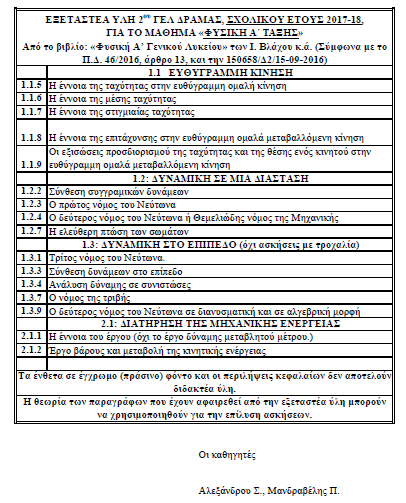 ΙΣΤΟΡΙΑΣελίδες : 76, 80 – 82, 84 – 88, 89 – 94, 98 – 99, 100 –103, 104 –106,  107 – 108, 109 – 112, 127 – 129, 142 – 143, 144, 170 – 174, 190 – 193, 195 – 197.Σημ.: Από τις αναγραφόμενες σελίδες στην εξεταστέα ύλη περιλαμβάνονται όσες παράγραφοι διδάχθηκαν αναλυτικά.ΑΡΧΑΙΑ ΕΛΛΗΝΙΚΑ  Α’ ΤΑΞΗΣΕισαγωγή: σελ. 19-22 (ΤΟ ΕΡΓΟ ΤΟΥ-συγγενείς και φίλους.) και σελ. 24-25 (ΜΕΘΟΔΟΣ) και σελ. 30-32 (ΤΟ ΕΡΓΟ ΤΟΥ-της συμφοράς τους στα Λεύκτρα.)Κείμενο: Ξενοφώντα, Ελληνικά: Βιβλ. 2. Kεφ.1. Παρ.16-32(μτφρ.),  Κεφ.2 Παρ. 1-4, 16-23, Κεφ. 3  Παρ. 11-16(μτφρ.), 50-56, Κεφ. 4 Παρ.18-23.Θουκυδίδου, Ιστορίαι:  Βιβλίο 3, Κεφ. 70(μτφρ.), 71-73, 74.Όλη η Γραμματική και το Συντακτικό που διδάχθηκε  εντάσσεται στην εξεταστέα ύλη.ΟΙ ΚΑΘΗΓΗΤΡΙΕΣ  :ΒΑΣΙΛΕΙΑΔΟΥ Ε., ΓΚΡΟΖΟΥ .Θ  ,ΚΟΝΤΑ.Σ, ΛΑΜΨΙΑ Α.                   ΜΑΘΗΜΑ : ΑΓΓΛΙΚΑTake off B1+Student’s book : units 2-4  (pages 20 – 61)Workbook : units 2-4         (pages 12-37)Study pack : units 2-4       (pages 15-39)Η καθηγήτρια        ΜΠΑΝΑ ΕΥΗσελίδαπαραγραφοςΚΕΦ. 2222.2232.32425ΚΕΦ. 4514.2664.767834.11.284όχι πινακες8586884.1289ΚΕΦ. 5965.2975.3981195.71205.7.1ΚΕΦ. 71627.21687.5.2ΚΕΦ. 92169.22172309.62312339.8234Π. ΩΡΑΙΟΠΟΥΛΟΣ